Welcome, Forest Hill CollegeManagement>International Education >Sister School Partnerships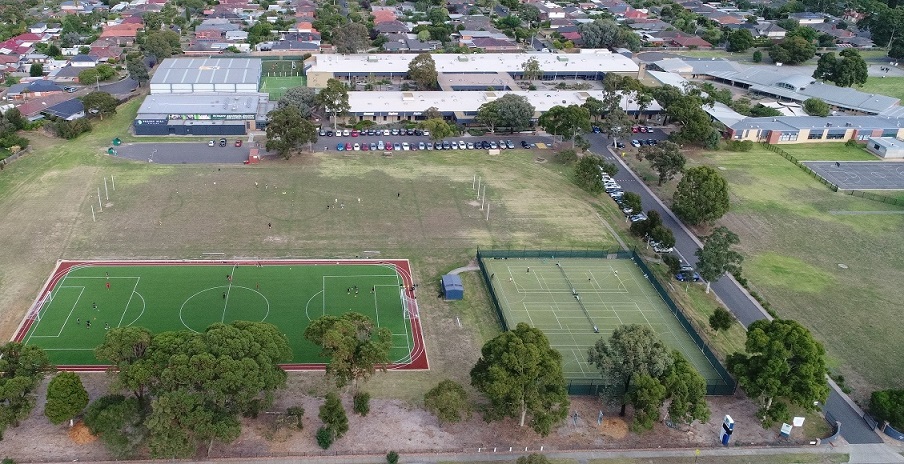  178-180 Mahoneys Road ,  Burwood East ,  Melbourne 3145 ,  Victoria ,  Australia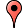 w:  Forest Hill College website|ph:  61   3   9814 9444Key Contacts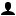 Mr David Rogers
PrincipalE: rogers.david.l@edumail.vic.gov.au
P: 61   3   9814 9444Mr Christopher Grant
Assistant PrincipalE: grant.chris.c@edumail.vic.gov.au
P: 61 3 9814 9444About my SchoolPrimary language used in school:EnglishForeign languages taught in school:Chinese, MandarinSchool type:Secondary (Years 7-12) ,    GovernmentIs mixed or single-sex:MixedNumber of students:501-1000Specialisation:Dance and Drama; Sport; OtherSpecial needs support:Yes, some of our students have special needsCollaboration OptionsProject Preference:Sister School Partnership (school to school partnership)Partnership Country:JapanPartnership Outcome:Forest Hill College has a strong culture of International Education and we are looking to expand our connections across Asia and world. Our school has an Academy program for students in Sports (Soccer, Basketball, Golf, Tennis, Netball and Women's Australian Rules Football) and Performing Arts. Alongside this we have a strong emphasis on STEAM (Science, Technology, Engineering, the Arts, Mathematics) with a new STEAM Centre opening recently in which we study design, coding and robotics.

We are looking to develop a partnership and collaboration with a school in Japan to visit and host in the future, in order to increase the intercultural understanding of our students and staff. We would also welcome the opportunity to use technology to develop connections between our students to work on projects related to STEAM, coding, robotics and/or sustainability.Preferred Partnership Activities:Class to class email; Curriculum projects; School blog; Social media; Student visits; Teacher visits; Video communicationPreferred contact method:Email; Phone; Video-conferencingProfile Active / InactiveActiveTerms and ConditionsI have read and agreed to the Terms and Conditions